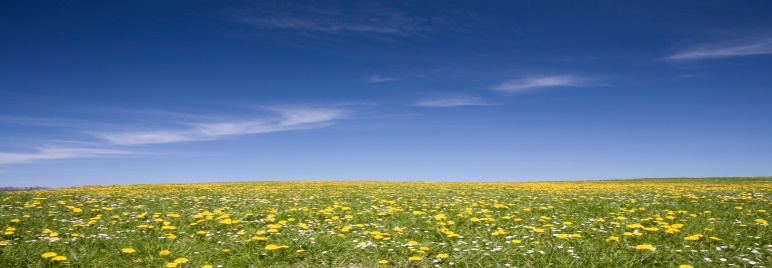 A Note:Due to the July 4th Holiday, the 7:10 Rotary Club was Dark on July 3rd. Therefore, you didn’t miss the meeting.We’ll be back in force on July 10th.See y’all then.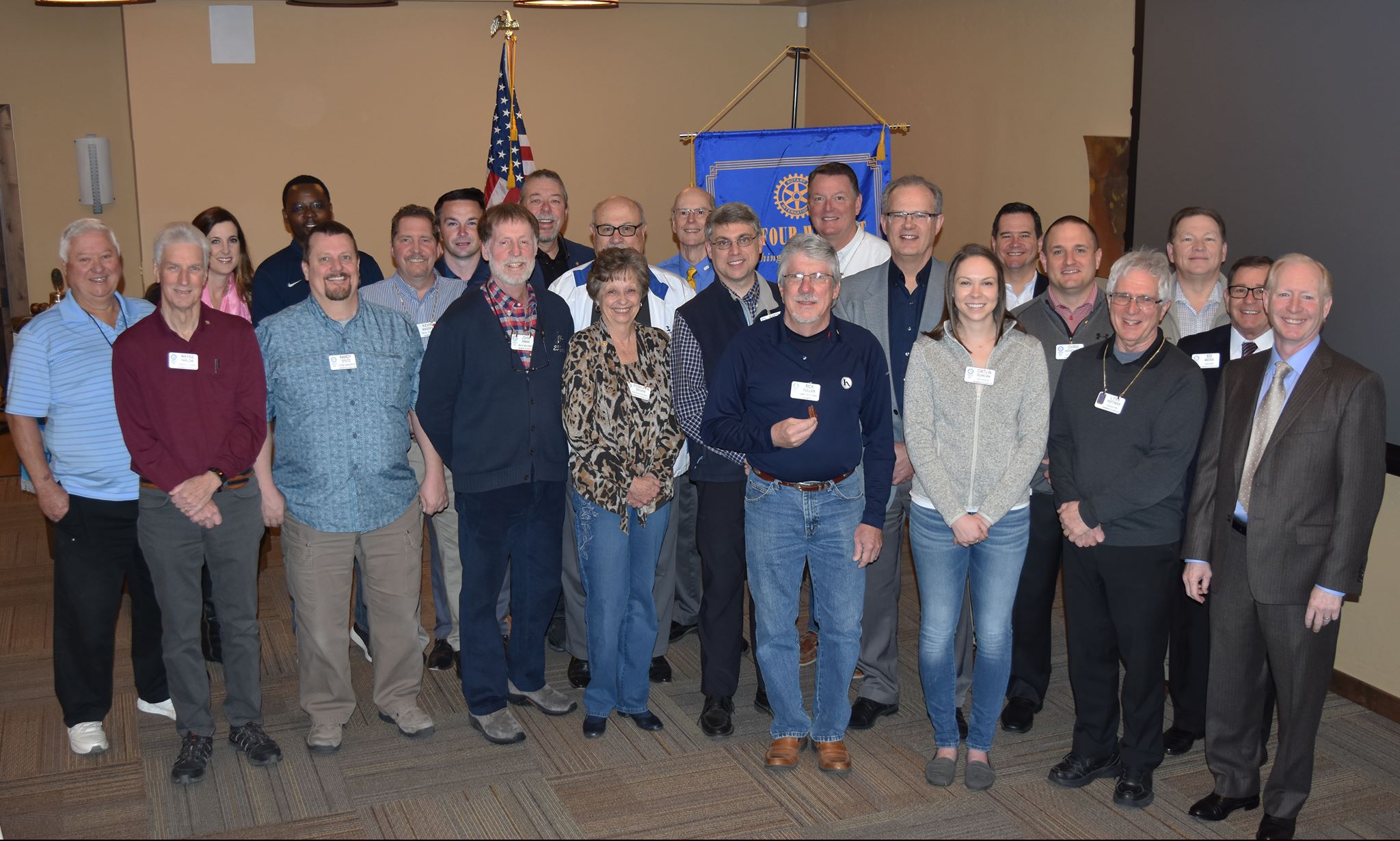 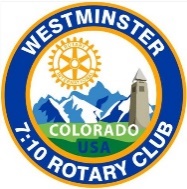 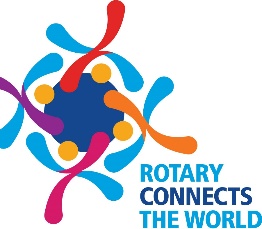 